Қысқа мерзімді жоспар №8-сабакСабақтың барысы: Ұзақ мерзімді жоспар  бөлімі:Үшбұрыштарды шешуМектеп:Педагогтің аты-жөні:Күні:Сыныбы: 9Қатысушылар саны:                   Қатыспағандар саны:Сабақтың тақырыбы:Үшбұрыштарды шешуОқу бағдарламасына сәйкес оқу мақсаты9.1.3.6 косинустар теоремасын білу және қолдану9.1.3.7 синустар теоремасын білу және қолдануСабақтың мақсаты:-косинустар теоремасын біледі-косинустар теоремасын қолданады-синустар теоремасын біледі-синустар теоремасын қолданадыБағалау критерийлері-косинустар теоремасын тұжырымдайды-теореманы  қолданып есептер шығарады-синустар теоремасын біледі-синустар теоремасын қолданадыҚұндылықтарға баулуПәнге қатысты лексика және терминология:косинус,тригонометрия,бұрыш,градус,үшбұрыш,формула,синустеорема,шеңбер,тік бұрышты үшДиалогтар мен жазу үшін қолданылатын тіркестер:-Үшбұрышқа сырттай сызылған шеңбердің радиусы неге тең?-Косинустар теоремасы қай теореманың дербес жағдайы болып табылады- Үшбұрышқа іштей  сызылған шеңбердің радиусы неге тең?-Тік бұрышты үшбұрыштың гипотенузаның квадраты.....-егер  үшбұрыштың бір қабырғасы мен оған қарсы жатқан бұрышының шамасы белгілі болса,онда...-АВС үшбұрышының  а,в,с қабырғаларына қарсы жатқан бұрыштары  болса,онда.....Сабақ кезеңі/УақытыПедагогтің іс-әрекетіПедагогтің іс-әрекетіОқушының іс-әрекетіОқушының іс-әрекетіБағалауРесурстарСабақтың басыҚызығушылықты ояту.4 мин.1.Ұйымдастыру кезеңі: Оқушылармен сәлемдесу, оқушыларды  түгелдеу, сынып тазалығына көңіл бөлу.2. Топқа бөлу:  Оқушыларды танымдылық деңгейіне қарай түрлі-түсті кеспе қағаздары  арқылы топқа бөлемін.I топ  II топ   III топ Әр топ бір-біріне жақсы тілектер айтады.3. Үй тапсырмасын тексеру. «Өзінді тексер» әдісі  арқылы  оқушылар өздері интерактивті тақтадан дұрыс жауапқа қарап  тексереді.  Үй  жұмысының  дұрыс  жауаптарын  интерактивті  тақтада көрсетемін.1.Ұйымдастыру кезеңі: Оқушылармен сәлемдесу, оқушыларды  түгелдеу, сынып тазалығына көңіл бөлу.2. Топқа бөлу:  Оқушыларды танымдылық деңгейіне қарай түрлі-түсті кеспе қағаздары  арқылы топқа бөлемін.I топ  II топ   III топ Әр топ бір-біріне жақсы тілектер айтады.3. Үй тапсырмасын тексеру. «Өзінді тексер» әдісі  арқылы  оқушылар өздері интерактивті тақтадан дұрыс жауапқа қарап  тексереді.  Үй  жұмысының  дұрыс  жауаптарын  интерактивті  тақтада көрсетемін.Шаттық шеңберін құрып «Өзіңе тілегенді,өзгеге тіле»! әдісі арқылы бір-біріне тілек айтып,жақсы көңіл күй сыйлайды.Үй жұмыстың шешімі тақтада көрсетіледі, оқушы өзінің қателерін анықтайды.Шаттық шеңберін құрып «Өзіңе тілегенді,өзгеге тіле»! әдісі арқылы бір-біріне тілек айтып,жақсы көңіл күй сыйлайды.Үй жұмыстың шешімі тақтада көрсетіледі, оқушы өзінің қателерін анықтайды.Мұғалім ұйымдастыру кезеңінде  белсенділік танытқан оқушыларды «Мадақтау сөз» әдісі арқылы бағалайды: «Жарайсың! Жақсы! Өте жақсы! Талпын!» Түрлі түсті кеспе қағаздар5 мин.«Сұрақ-жауап» әдісі арқылы сабақтың мақсатын ашамын –Оқушыларды оқу мақсатымен таныстыру Синустар, косинустар теоремасын   қай уақытта және не үшін пайдалана алатын едік??- Бұл тақырып неліктен пайда болған?   Талқылай отырып өмірмен сәйкестендіру үшін ғаламтордан осы тақырыптың шығу  тарихын қарайықшы-Не үшін енгізілген және қай салаларда пайдаланылған?Саралау: Бұл жерде саралаудың «Диалог және қолдау көрсету» тәсілі қолданылады. «Сұрақ-жауап» әдісі арқылы сабақтың мақсатын ашамын –Оқушыларды оқу мақсатымен таныстыру Синустар, косинустар теоремасын   қай уақытта және не үшін пайдалана алатын едік??- Бұл тақырып неліктен пайда болған?   Талқылай отырып өмірмен сәйкестендіру үшін ғаламтордан осы тақырыптың шығу  тарихын қарайықшы-Не үшін енгізілген және қай салаларда пайдаланылған?Саралау: Бұл жерде саралаудың «Диалог және қолдау көрсету» тәсілі қолданылады. Окушылар сұрактарга жауап береді. «Екеуі үйде, үшеуі қонақта» әдісімен бір - біріне «қонаққа» барады. Пікір алмасып, ой бөліседі. Тиімділігі: Оқушының танымдық дағдысы артады. Оқушылар оқулықтан жаңа сабақты оқып, топ ішінде талқылап бір- біріне түсіндіріп әр топ қорғайды:Окушылар сұрактарга жауап береді. «Екеуі үйде, үшеуі қонақта» әдісімен бір - біріне «қонаққа» барады. Пікір алмасып, ой бөліседі. Тиімділігі: Оқушының танымдық дағдысы артады. Оқушылар оқулықтан жаңа сабақты оқып, топ ішінде талқылап бір- біріне түсіндіріп әр топ қорғайды:Дескриптор:-суракка жауап береді Бағалау: өз ойын дұрыс мағынада білдіріп, талқылауға белсенділікпен қатысқан оқушыға «Жарайсың!» деген мадақтау сөзімен  ынталандыру. Сұрақтар топтамасы.Жалпы білім беретін мектептің 9-сыныбына арналған оқулық. 3-басылымы. – Алматы : Атамұра, 2013. – 192 бет.Сабақтың ортасы11 мин.Жеке жұмыс.   «Ойлан, жұптас, бөліс» әдісі 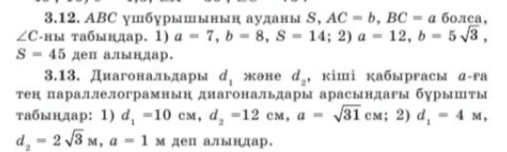 Саралау:  Оқушылардың қажеттіліктеріне қарай  топта оқушылар бір-біріне қолдау көрсетеді.Бұл тапсырмада саралаудың «Қарқын» тәсілі көрініс табады.Топ оқушыларының электронды оқулықтағы мысалдарды дұрыс түсініп талдауларын бақылап, ерекше білімді қажет ететін оқушыларға бағыт-бағдар беремін.   «Ойлан, жұптас, бөліс» әдісі Саралау:  Оқушылардың қажеттіліктеріне қарай  топта оқушылар бір-біріне қолдау көрсетеді.Бұл тапсырмада саралаудың «Қарқын» тәсілі көрініс табады.Топ оқушыларының электронды оқулықтағы мысалдарды дұрыс түсініп талдауларын бақылап, ерекше білімді қажет ететін оқушыларға бағыт-бағдар беремін.Түсінбеген тапсырмаларды бір-  біріне түсіндіреді. Берілген тапсырма бойынша  өз ойларын ортаға салып, пікірлерін білдіріп,  талдау жасайды.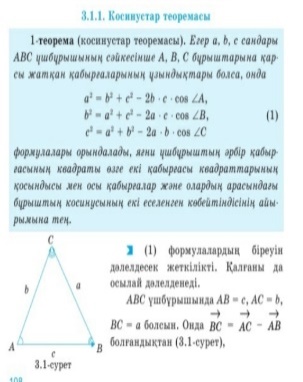 Түсінбеген тапсырмаларды бір-  біріне түсіндіреді. Берілген тапсырма бойынша  өз ойларын ортаға салып, пікірлерін білдіріп,  талдау жасайды.Дескриптор:                                                                                                                            -сызбасын сызады-аудан формуласын біледі- бұрышын табадыБағалау:Әрбір дұрыс жауапка 1 балл қойылады9-сынып оқулығы.Жеке  жұмыс.15 мин.Жазылым.3.13 есепМақсаты: Берілген сөздердің ережесі мен мысалын жазу арқылы бір-бірінен айырмашылығын ажыратады.Тиімділігі: Оқушының сын тұрғысынан ойлау дағдысы мен жазылым дағдысы қалыптасады.Саралау: Бұл тапсырмада саралаудың 3.13 есепМақсаты: Берілген сөздердің ережесі мен мысалын жазу арқылы бір-бірінен айырмашылығын ажыратады.Тиімділігі: Оқушының сын тұрғысынан ойлау дағдысы мен жазылым дағдысы қалыптасады.Саралау: Бұл тапсырмада саралаудың Берілген тапсырма бойынша есепті орындайдыТиімділігі: Оқылым мен айтылым дағдысы қалыптасады.Саралау: Бұл тапсырмада саралаудың «Диалог және қолдау көрсету» тәсілі көрініс табады.Берілген тапсырма бойынша есепті орындайдыТиімділігі: Оқылым мен айтылым дағдысы қалыптасады.Саралау: Бұл тапсырмада саралаудың «Диалог және қолдау көрсету» тәсілі көрініс табады.Дескриптор:-сызбасын сызады-диагоналдары арасындағы бұрышты табадыБағалау:Әрбір дұрыс жауапка 1 балл қойылады. ДК экраны9-сынып оқулығы.Сабақтың соңы.Ой толғаныс.Рефлексия5 мин.  Сабақты бекіту.«Өрмекші торы» әдісі арқылы кері байланыс алу.Жіпті лақтыру арқылы әр топ кезекпен бір-біріне сұрақтар қояды.Кері байланыс. «Екі жұлдыз, бір тілек»  арқылы кері байланыс аламын,Үйге тапсырма беру. №233, №235  Сабақты бекіту.«Өрмекші торы» әдісі арқылы кері байланыс алу.Жіпті лақтыру арқылы әр топ кезекпен бір-біріне сұрақтар қояды.Кері байланыс. «Екі жұлдыз, бір тілек»  арқылы кері байланыс аламын,Үйге тапсырма беру. №233, №235Оқушылар өздерінің тақырып бойынша оқып, зерделегенін тұжырымдайды.Мақсаты: Өз ойын айтып, сабақты бекіту, қорытындылау.Тиімділігі: Оқушы алған білімін жинақтап, саралай білуге дағдыланады. 1.Маған бүгін не ұнады.2. Маған бүгін не ұнамады.3.Менің күдіктерім.4. Менің тілектерім.Оқушылар өздерінің тақырып бойынша оқып, зерделегенін тұжырымдайды.Мақсаты: Өз ойын айтып, сабақты бекіту, қорытындылау.Тиімділігі: Оқушы алған білімін жинақтап, саралай білуге дағдыланады. 1.Маған бүгін не ұнады.2. Маған бүгін не ұнамады.3.Менің күдіктерім.4. Менің тілектерім.Бағалау: «Жарайсың!» деген мадақтау сөзімен  ынталандыру. ДК экраны9-сынып оқулығы.Шыныбеков«Атамұра» 2019Саралау. Сіз қандай тәсілмен көбірек қолдау көрсетпексіз? Сіз қабілетті оқушылардың алдына қандай тапсырмалар қоясыз? Саралау. Сіз қандай тәсілмен көбірек қолдау көрсетпексіз? Сіз қабілетті оқушылардың алдына қандай тапсырмалар қоясыз? Бағалау.  Сіз оқушылардың материалды игеру деңгейін қалай тексеруді жоспарлап отырсыз?Бағалау.  Сіз оқушылардың материалды игеру деңгейін қалай тексеруді жоспарлап отырсыз?Денсаулық және қауіпсіздік техникасын сақтау

Денсаулық және қауіпсіздік техникасын сақтау

Денсаулық және қауіпсіздік техникасын сақтау

Диалог және қолдау көрсету тәсілі арқылы берілген уақытта есепті шеше алмаған оқушыға ширектерді еске түсірту арқылы, таңбаларды анықтауға мүмкіндік жаратамыз;Тапсырма тәсілі арқылы әртүрлі деңгейдегі оқушыларға «көмек керек пе әлде қосымша есептер ме?»-сұралып, сосын сол арқылы жұмысты жүргізу;Қарқын тәсілі арқылы жылдам орындайтын оқушалар және көмек қажет болатын  оқушыларболады. Көмек қажет оқушыларға белгілі бір уақыт беріліп, уақыт біткен соң жылдам орындаған оқушылар аяқтай алмаған оқушыларға көмек көрсетеді.Диалог және қолдау көрсету тәсілі арқылы берілген уақытта есепті шеше алмаған оқушыға ширектерді еске түсірту арқылы, таңбаларды анықтауға мүмкіндік жаратамыз;Тапсырма тәсілі арқылы әртүрлі деңгейдегі оқушыларға «көмек керек пе әлде қосымша есептер ме?»-сұралып, сосын сол арқылы жұмысты жүргізу;Қарқын тәсілі арқылы жылдам орындайтын оқушалар және көмек қажет болатын  оқушыларболады. Көмек қажет оқушыларға белгілі бір уақыт беріліп, уақыт біткен соң жылдам орындаған оқушылар аяқтай алмаған оқушыларға көмек көрсетеді. 10-балдык жүйе бойынша багалау
«Дұрыс- бұрыс»  әдісі бойынша бағалау. 10-балдык жүйе бойынша багалау
«Дұрыс- бұрыс»  әдісі бойынша бағалау.Сынып бөлмесін сабақтан бұрын желдету. Сыныптағы орындық парталардың түзу тұруына назар аудару.Дәрісханадағы қауіпсіздік ережелерін еске түсіру сонымен қатар қарындашты, сызғышты қолдану кезінде сақ болуСынып бөлмесін сабақтан бұрын желдету. Сыныптағы орындық парталардың түзу тұруына назар аудару.Дәрісханадағы қауіпсіздік ережелерін еске түсіру сонымен қатар қарындашты, сызғышты қолдану кезінде сақ болуСынып бөлмесін сабақтан бұрын желдету. Сыныптағы орындық парталардың түзу тұруына назар аудару.Дәрісханадағы қауіпсіздік ережелерін еске түсіру сонымен қатар қарындашты, сызғышты қолдану кезінде сақ болуЖалпы бағалауСабақтың қандай екі аспектісі жақсы өтті? Оқыту туралы да, сабақ беру туралы да ойланыңыз.1:2:Сабақты жақсартуға не жәрдемдесер еді? Оқыту туралы да, сабақ беру туралы да ойланыңыз.1: 2:Сабақ кезінде, сынып немесе жекелеген оқушылардың жетістіктері/қиыншылықтары туралы мен нені  анықтадым? Келесі сабақтарда неге назар аудару керек?1:  2:Жалпы бағалауСабақтың қандай екі аспектісі жақсы өтті? Оқыту туралы да, сабақ беру туралы да ойланыңыз.1:2:Сабақты жақсартуға не жәрдемдесер еді? Оқыту туралы да, сабақ беру туралы да ойланыңыз.1: 2:Сабақ кезінде, сынып немесе жекелеген оқушылардың жетістіктері/қиыншылықтары туралы мен нені  анықтадым? Келесі сабақтарда неге назар аудару керек?1:  2:Жалпы бағалауСабақтың қандай екі аспектісі жақсы өтті? Оқыту туралы да, сабақ беру туралы да ойланыңыз.1:2:Сабақты жақсартуға не жәрдемдесер еді? Оқыту туралы да, сабақ беру туралы да ойланыңыз.1: 2:Сабақ кезінде, сынып немесе жекелеген оқушылардың жетістіктері/қиыншылықтары туралы мен нені  анықтадым? Келесі сабақтарда неге назар аудару керек?1:  2:Жалпы бағалауСабақтың қандай екі аспектісі жақсы өтті? Оқыту туралы да, сабақ беру туралы да ойланыңыз.1:2:Сабақты жақсартуға не жәрдемдесер еді? Оқыту туралы да, сабақ беру туралы да ойланыңыз.1: 2:Сабақ кезінде, сынып немесе жекелеген оқушылардың жетістіктері/қиыншылықтары туралы мен нені  анықтадым? Келесі сабақтарда неге назар аудару керек?1:  2:Жалпы бағалауСабақтың қандай екі аспектісі жақсы өтті? Оқыту туралы да, сабақ беру туралы да ойланыңыз.1:2:Сабақты жақсартуға не жәрдемдесер еді? Оқыту туралы да, сабақ беру туралы да ойланыңыз.1: 2:Сабақ кезінде, сынып немесе жекелеген оқушылардың жетістіктері/қиыншылықтары туралы мен нені  анықтадым? Келесі сабақтарда неге назар аудару керек?1:  2:Жалпы бағалауСабақтың қандай екі аспектісі жақсы өтті? Оқыту туралы да, сабақ беру туралы да ойланыңыз.1:2:Сабақты жақсартуға не жәрдемдесер еді? Оқыту туралы да, сабақ беру туралы да ойланыңыз.1: 2:Сабақ кезінде, сынып немесе жекелеген оқушылардың жетістіктері/қиыншылықтары туралы мен нені  анықтадым? Келесі сабақтарда неге назар аудару керек?1:  2:Жалпы бағалауСабақтың қандай екі аспектісі жақсы өтті? Оқыту туралы да, сабақ беру туралы да ойланыңыз.1:2:Сабақты жақсартуға не жәрдемдесер еді? Оқыту туралы да, сабақ беру туралы да ойланыңыз.1: 2:Сабақ кезінде, сынып немесе жекелеген оқушылардың жетістіктері/қиыншылықтары туралы мен нені  анықтадым? Келесі сабақтарда неге назар аудару керек?1:  2: